Zápis zo 6. stretnutia RC Nitra  v rotariánskom roku 2019/2020 dňa 14. októbra 2019 v penzióne Artin, Nitra Prítomní :  I. Košalko, A. Havranová, M. Poništ,   E. Oláh, J. Stoklasa, Ľ. Holejšovský,  M. Svoreň, A. Tóth, R. Plevka,  D. Hetényi, P. Galo, M. Waldner, L. Gáll   Hostia : Abby, výmenná študentkaOspravedlnení : V. Miklík, P.  Graffenau,  P. Szabo, K. Lacko – Bartoš, J.  Dóczy,  D. Peskovičová, G. Tuhý., L. Tatar,  L. Hetényi, K. Pieta,  Rokovanie klubu otvoril I. Košalko, prezident klubu,  citátom: „Čím viac budeme mlčať, tým viac sa dozvieme“.Anka bola na výlete s Abby, výstup na Zobor : 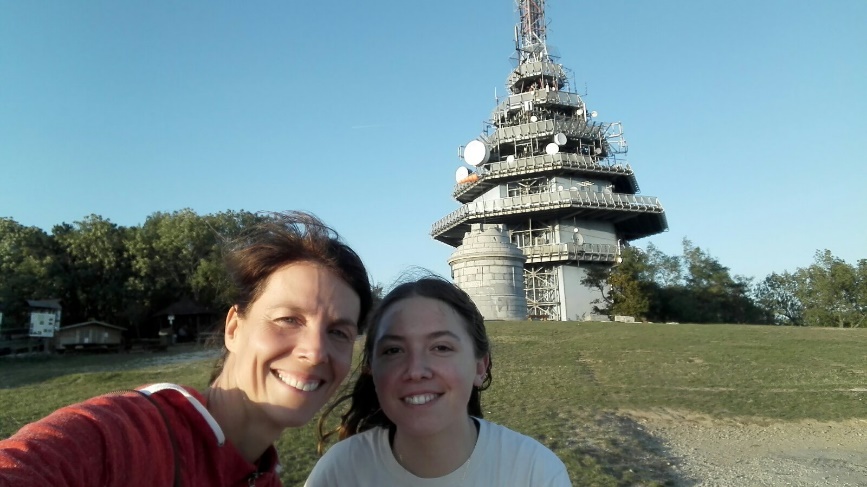 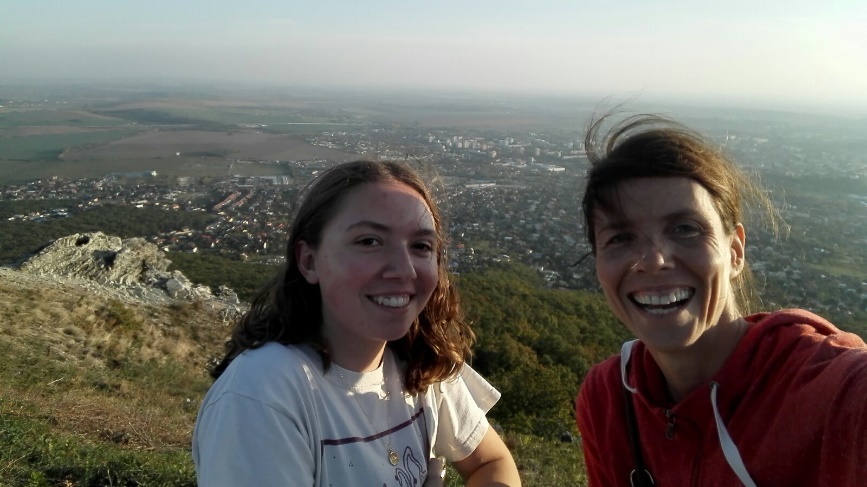 Michal predstavil prednášajúceho : MUDr. Ján Baťalík, športový lekár, chirurg, Venuje sa pohybovému aparátu, dlhoročný lekár futbalovej reprezentácie Slovenska. Téma: Moderné prístupy liečby pohybového systému v športe. Jej úlohou je sfunkčniť kĺb. 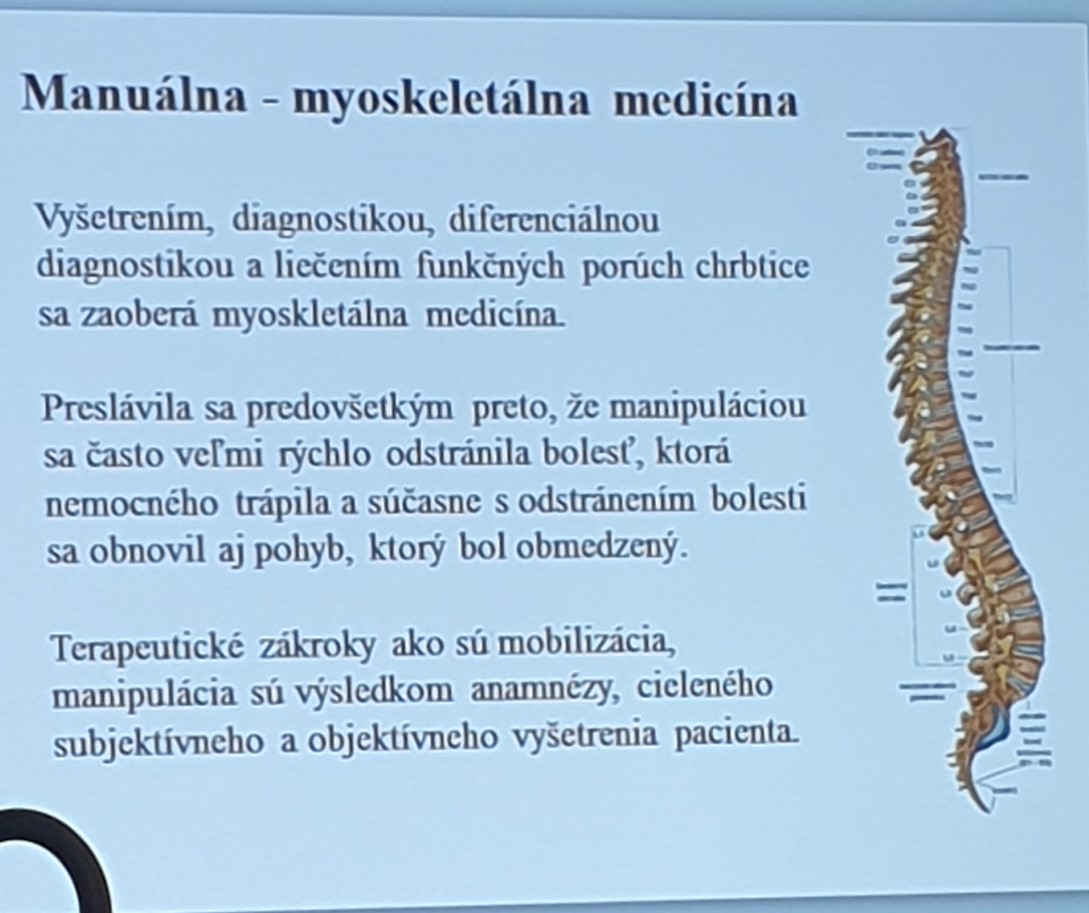 História liečenia, hlavné osobnosti v liečení. Biomechanika, posudzovanie a hodnotenie funkcie chrbtice. Statika chrbtice, správne držanie tela.Vzťah chrbtice k ostatným zložkám pohybového systémuVzťah chrbtice k celému organizmu. Reflexné zmeny.Nebyť zodpovedný, dlhší život.Prechladnutie je nebezpečné, prievan, spúšťač bolestí.Trigger points – spúšťacie body bolesti. Diskusia : dôležité sú sedacie svaly, škoda pri chirurgickom zákroku – je dôležité ako viesť rez, posilňovať brucho – posilňuje chrbát, cvičiť gumou – ramená k sebe, treba zavesiť na dvere, z jednej veci nevznikne choroba, brucho – nemáme, je vysunuté z jamky, uvoľniť trapézové svaly, driekové svaly, ako urobiť rýchlu regeneráciu, vzťah k čínskemu liečiteľstvu, ovplyvniť energetické dráhy, najprv vyliečiť zápal, vyvesiť nohy, uvoľniť svaly, chrupavka sa nedá obnoviť, keď je opotrebovaná, trakčná posteľ je dôležitá, pomôže, nohy hore. Súvis ochorenia zubov  s ochorením chrbtice.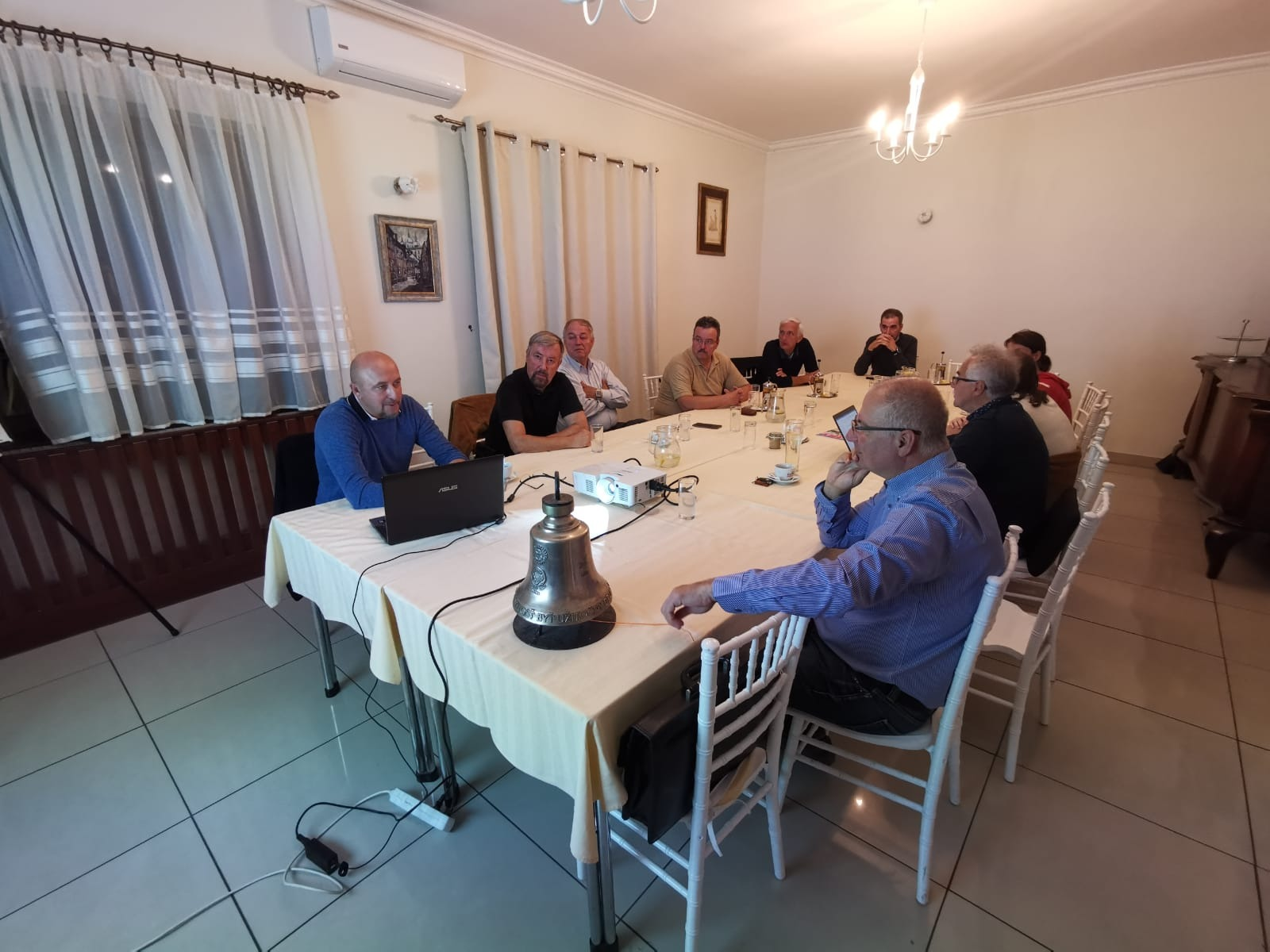 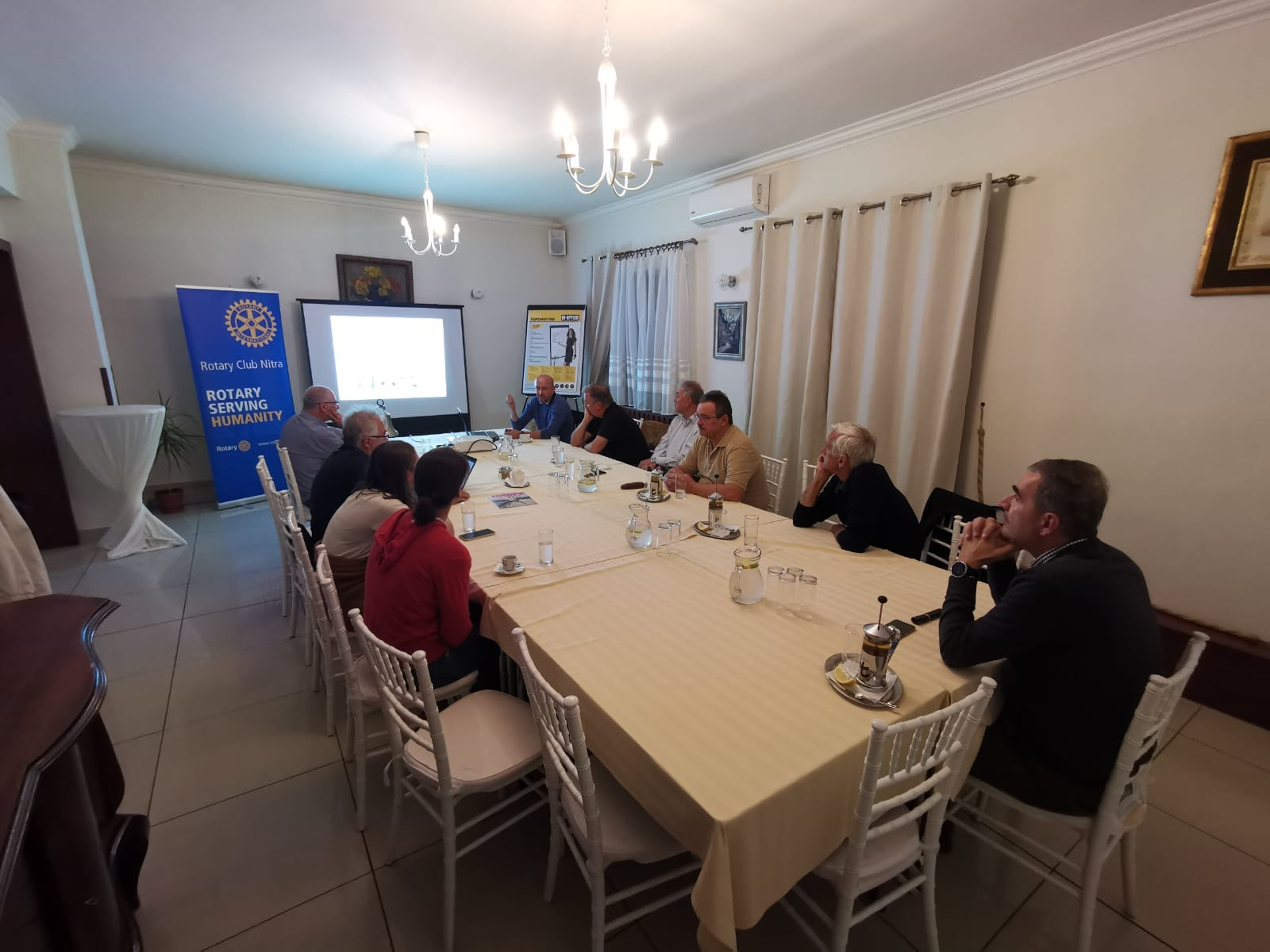 Pripravované podujatia : Návrh prednášok, urgencia členov klubu na dodanie tém.Tradičná koštovka vína v Topoľčiankach bude  dňa 15. 11. 2019 o 18.00 hod. prosíme nahlásiť účasť, D. Hetényi pošle registračný list pre záujemcov. Vianočné stretnutie U grófa, termín  14.12.2019, o 18.00 hod.Termíny udalostí Dištriktu : PETS Olomouc 21.3.2020,Dištriktná konferencia, Luhačovice 15.-17.5.2020, Svetová konferencia, Honolulu, Hawai, USA 6.-10.6.2020.Ivan Košalko, prezident Rotary club Nitra 2019/2020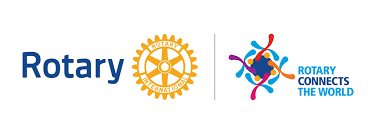 